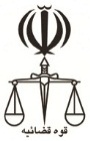 مشخصات طرفیننامنام خانوادگینام پدرسنشغل محل اقامت محل اقامتخواهانخواندهوکیل یا نماینده قانونیخواسته یا موضوع و بهای آنتأمين دليل تبديل مورد اجاره به محل فسادتأمين دليل تبديل مورد اجاره به محل فسادتأمين دليل تبديل مورد اجاره به محل فسادتأمين دليل تبديل مورد اجاره به محل فسادتأمين دليل تبديل مورد اجاره به محل فسادتأمين دليل تبديل مورد اجاره به محل فسادتأمين دليل تبديل مورد اجاره به محل فساددلایل ومنضمات دادخواست( مدارک )كپي مصدق:1- سند مالكيت،2- قرارداد اجاره3-"  مدرك مورد نياز ديگر"كپي مصدق:1- سند مالكيت،2- قرارداد اجاره3-"  مدرك مورد نياز ديگر"كپي مصدق:1- سند مالكيت،2- قرارداد اجاره3-"  مدرك مورد نياز ديگر"كپي مصدق:1- سند مالكيت،2- قرارداد اجاره3-"  مدرك مورد نياز ديگر"كپي مصدق:1- سند مالكيت،2- قرارداد اجاره3-"  مدرك مورد نياز ديگر"كپي مصدق:1- سند مالكيت،2- قرارداد اجاره3-"  مدرك مورد نياز ديگر"كپي مصدق:1- سند مالكيت،2- قرارداد اجاره3-"  مدرك مورد نياز ديگر"شرح دادخواست        رياست محترم مجتمع قضايي  "نام شهرستان محل وقوع ملک مورد اجاره"باسلام احتراماً به استحضارمي رساند: براساس قرارداد اجاره شماره خوانده/خواندگان در      باب واحد مسكوني/ تجاري در پلاك ثبتي      /      بخش  "شماره و نام شهرستان"  به نشاني      يد استيجاري دارند. نظر به اينكه متأسفانه خوانده/خواندگان مورد اجاره را به مركز فساد تبديل كرده‌اند و تأمين دلايل اينجانب در اين موضوع براي استفاده در تقديم دادخواست هاي آتي ضرورت دارد فلذا به استناد ماده 149 قانون آئين دادرسي دادگاه هاي عمومي و انقلاب در امور مدني صدور قرار تأمين دليل از محضر دادگاه محترم مورد استدعاست.شرح دادخواست        رياست محترم مجتمع قضايي  "نام شهرستان محل وقوع ملک مورد اجاره"باسلام احتراماً به استحضارمي رساند: براساس قرارداد اجاره شماره خوانده/خواندگان در      باب واحد مسكوني/ تجاري در پلاك ثبتي      /      بخش  "شماره و نام شهرستان"  به نشاني      يد استيجاري دارند. نظر به اينكه متأسفانه خوانده/خواندگان مورد اجاره را به مركز فساد تبديل كرده‌اند و تأمين دلايل اينجانب در اين موضوع براي استفاده در تقديم دادخواست هاي آتي ضرورت دارد فلذا به استناد ماده 149 قانون آئين دادرسي دادگاه هاي عمومي و انقلاب در امور مدني صدور قرار تأمين دليل از محضر دادگاه محترم مورد استدعاست.شرح دادخواست        رياست محترم مجتمع قضايي  "نام شهرستان محل وقوع ملک مورد اجاره"باسلام احتراماً به استحضارمي رساند: براساس قرارداد اجاره شماره خوانده/خواندگان در      باب واحد مسكوني/ تجاري در پلاك ثبتي      /      بخش  "شماره و نام شهرستان"  به نشاني      يد استيجاري دارند. نظر به اينكه متأسفانه خوانده/خواندگان مورد اجاره را به مركز فساد تبديل كرده‌اند و تأمين دلايل اينجانب در اين موضوع براي استفاده در تقديم دادخواست هاي آتي ضرورت دارد فلذا به استناد ماده 149 قانون آئين دادرسي دادگاه هاي عمومي و انقلاب در امور مدني صدور قرار تأمين دليل از محضر دادگاه محترم مورد استدعاست.شرح دادخواست        رياست محترم مجتمع قضايي  "نام شهرستان محل وقوع ملک مورد اجاره"باسلام احتراماً به استحضارمي رساند: براساس قرارداد اجاره شماره خوانده/خواندگان در      باب واحد مسكوني/ تجاري در پلاك ثبتي      /      بخش  "شماره و نام شهرستان"  به نشاني      يد استيجاري دارند. نظر به اينكه متأسفانه خوانده/خواندگان مورد اجاره را به مركز فساد تبديل كرده‌اند و تأمين دلايل اينجانب در اين موضوع براي استفاده در تقديم دادخواست هاي آتي ضرورت دارد فلذا به استناد ماده 149 قانون آئين دادرسي دادگاه هاي عمومي و انقلاب در امور مدني صدور قرار تأمين دليل از محضر دادگاه محترم مورد استدعاست.شرح دادخواست        رياست محترم مجتمع قضايي  "نام شهرستان محل وقوع ملک مورد اجاره"باسلام احتراماً به استحضارمي رساند: براساس قرارداد اجاره شماره خوانده/خواندگان در      باب واحد مسكوني/ تجاري در پلاك ثبتي      /      بخش  "شماره و نام شهرستان"  به نشاني      يد استيجاري دارند. نظر به اينكه متأسفانه خوانده/خواندگان مورد اجاره را به مركز فساد تبديل كرده‌اند و تأمين دلايل اينجانب در اين موضوع براي استفاده در تقديم دادخواست هاي آتي ضرورت دارد فلذا به استناد ماده 149 قانون آئين دادرسي دادگاه هاي عمومي و انقلاب در امور مدني صدور قرار تأمين دليل از محضر دادگاه محترم مورد استدعاست.شرح دادخواست        رياست محترم مجتمع قضايي  "نام شهرستان محل وقوع ملک مورد اجاره"باسلام احتراماً به استحضارمي رساند: براساس قرارداد اجاره شماره خوانده/خواندگان در      باب واحد مسكوني/ تجاري در پلاك ثبتي      /      بخش  "شماره و نام شهرستان"  به نشاني      يد استيجاري دارند. نظر به اينكه متأسفانه خوانده/خواندگان مورد اجاره را به مركز فساد تبديل كرده‌اند و تأمين دلايل اينجانب در اين موضوع براي استفاده در تقديم دادخواست هاي آتي ضرورت دارد فلذا به استناد ماده 149 قانون آئين دادرسي دادگاه هاي عمومي و انقلاب در امور مدني صدور قرار تأمين دليل از محضر دادگاه محترم مورد استدعاست.شرح دادخواست        رياست محترم مجتمع قضايي  "نام شهرستان محل وقوع ملک مورد اجاره"باسلام احتراماً به استحضارمي رساند: براساس قرارداد اجاره شماره خوانده/خواندگان در      باب واحد مسكوني/ تجاري در پلاك ثبتي      /      بخش  "شماره و نام شهرستان"  به نشاني      يد استيجاري دارند. نظر به اينكه متأسفانه خوانده/خواندگان مورد اجاره را به مركز فساد تبديل كرده‌اند و تأمين دلايل اينجانب در اين موضوع براي استفاده در تقديم دادخواست هاي آتي ضرورت دارد فلذا به استناد ماده 149 قانون آئين دادرسي دادگاه هاي عمومي و انقلاب در امور مدني صدور قرار تأمين دليل از محضر دادگاه محترم مورد استدعاست.شرح دادخواست        رياست محترم مجتمع قضايي  "نام شهرستان محل وقوع ملک مورد اجاره"باسلام احتراماً به استحضارمي رساند: براساس قرارداد اجاره شماره خوانده/خواندگان در      باب واحد مسكوني/ تجاري در پلاك ثبتي      /      بخش  "شماره و نام شهرستان"  به نشاني      يد استيجاري دارند. نظر به اينكه متأسفانه خوانده/خواندگان مورد اجاره را به مركز فساد تبديل كرده‌اند و تأمين دلايل اينجانب در اين موضوع براي استفاده در تقديم دادخواست هاي آتي ضرورت دارد فلذا به استناد ماده 149 قانون آئين دادرسي دادگاه هاي عمومي و انقلاب در امور مدني صدور قرار تأمين دليل از محضر دادگاه محترم مورد استدعاست.                                  محل امضاء  - مهر  - اثر انگشت                                   محل امضاء  - مهر  - اثر انگشت                                   محل امضاء  - مهر  - اثر انگشت                                   محل امضاء  - مهر  - اثر انگشت                                   محل امضاء  - مهر  - اثر انگشت                                   محل امضاء  - مهر  - اثر انگشت                                   محل امضاء  - مهر  - اثر انگشت محل نقش تمبرشماره و تاریخ ثبت دادخواستشماره و تاریخ ثبت دادخواستریاست محترم شعبه  .............................................        دادگاه .......................................................................................... رسیدگی فرمائیدنام و نام خانوادگی  ارجاع  کننده ........................................................................................................................................................................                                                                   تاریخ ........................................ و امضاءریاست محترم شعبه  .............................................        دادگاه .......................................................................................... رسیدگی فرمائیدنام و نام خانوادگی  ارجاع  کننده ........................................................................................................................................................................                                                                   تاریخ ........................................ و امضاءریاست محترم شعبه  .............................................        دادگاه .......................................................................................... رسیدگی فرمائیدنام و نام خانوادگی  ارجاع  کننده ........................................................................................................................................................................                                                                   تاریخ ........................................ و امضاءریاست محترم شعبه  .............................................        دادگاه .......................................................................................... رسیدگی فرمائیدنام و نام خانوادگی  ارجاع  کننده ........................................................................................................................................................................                                                                   تاریخ ........................................ و امضاءریاست محترم شعبه  .............................................        دادگاه .......................................................................................... رسیدگی فرمائیدنام و نام خانوادگی  ارجاع  کننده ........................................................................................................................................................................                                                                   تاریخ ........................................ و امضاءمحل نقش تمبر